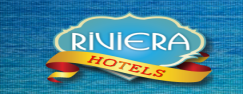                                          RIVIERA HOTEL &SPACONCEPT &GENERAL INFORMATION (ALL INCLUSIVE)  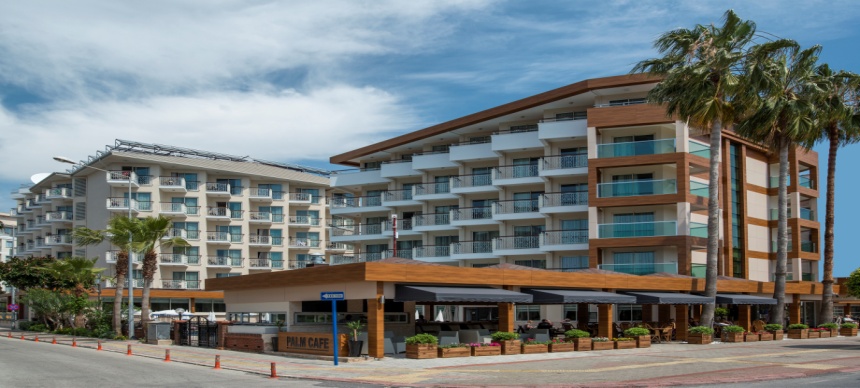 Riviera Hotel is located in famous Cleopatra beach.You may reach to Alanya city center with varıous entertaınments possibilities ın a few walking minutes.We have  2 swimming pool with separated child pool and one indoor pool .We are providing free parasols, sun chairsfor our customers. Riviera Hotel &Spa  is like a paradise on the world for the families and very peaceful place to refresh your self.Buildings:This well-known hotel with it’s continud guests has 193 rooms in 5 floors and 3 buildings. Offer a comfortable lobby with reception.lift.lobby bar,tv-corner,Alacarte restaurant,main restaurant with non smoking  area , Terrace,Paml café and Relax bar.Rooms:The rooms with tile floor,safe (with charge).bath/wc,hair dryer,satellite tv,minibar,wi-fi,airconditioner,direct-dial telephone and balconyOur All Inclusıve Concept is available between 10:00-23:00  foods and drinks are included.Aii drinks and foods are extra before and after.We don’t serve alcohol under 18 according to law.All drinks served in glass and there is no service in bottle.Hotel may refuse serving alcohol to the customers who are drunk and disturbing others.Please make your checkout until 12:00 o clock and our all inclusive service finish at 12:00 o clock departure day.FREE HOTEL SERVICE:Local drinks (cin,rakı,votka,beer,wine,soft drinks..etc)      fitness center       Wi-fi      sunbeds and parosels (at the pool area).WITH EXTRA CHARGE SERVICE All import drinks (Bacardi,Malibu,campari,whisky .. etc)  fresh orange juıce       box and bottle drinks laundry service  room service  dry cleaning hairdresser massage peeling phone call       mini bar safe box  sunbeds and parasols (at the beach side) Beach volleyball                                                   FOOD AND BEVERAGE SERVICESERVICES			TYPE OF SERVICE 	   PLACE 	                TIMEBREAKFAST                     OPEN BUFFET                  RESTAURANT            07:30-10.00LATE BREAKFAST           OPEN BUFFET                  RESTAURANT            10:00-10:30LUNCH                              OPEN BUFFET                  RESTAURANT            12:30-14:00DINNER                             OPEN BUFFET                  RESTAURANT            19:00-21:00CAKE SERVICE                OPEN BUFFET                  LOBBY BAR                15:30-16:30ICE CREAM SERVICE      SELF SERVICE                 RELAX BAR                 15:30-16:30BEVERAGE SERVICE        WITH GLASS                   PALM CAFE                 10:00-23:00                                                                                      RELAX BAR                                                                                           LOBBY BAR                                                                                      RESTAURANT LUNCH PACKET               EVERYDAY                        RECEPTION (ORDER) 10:00-20:00 Period       01 APRIL -31 OCTOBER  Location         ALANYA  CategoryHOTEL 4 STARSConcept                            All InclusiveNumber of rooms193Number of beds418Kids Age0-11,99Telephone0242 5137597 ( Pbx )Fax0242 5115800Web Pagewww.riviera.com.trMail Addressinfo@riviera.com.trMail AddressAddressGüzel yalı cad No:32Address07400  Alanya / AntalyaDISTANCESDISTANCESBeachBeach FrontAlanya centrum1 kmAntalya160  kmAntalya Airport130 kmAlanya-Gazipaşa Airport4O kmHospital1  kmPharmacy100 mBus Station1,5 KmMain Road5O mATM Machine10 m